Технический райдер коллектива JazzPlayСостав группы:Ударная установка , Бас гитара( Контрабас), Клавиши, Саксофон, Вокал.АКУСТИЧЕСКАЯ СИСТЕМА (АС)Класса Dynacord, Electro-Voice, Turbosound, Meyer sound, L-Acoustics необходимой мощности из расчета 1кВт на 100 человек. АС должна быть настроена до начала саундчека, проведен line check.МОНИТОРНАЯ СИСТЕМАКласса не ниже JBL и NEXO4 монитора  мощностью не менее 300 Вт (соответствуют 4 линиям мониторов) + stereo in-ear для вокала (опционально).1 вокал, 2 сакс, 3  барабаны, 4 бас клавиши .FOHПульт цифровой (предпочтительно Yamaha CL/QL) + WiFi роутер и подключенный IPad.BACKLINE ОБОРУДОВАНИЕПЛАН СЦЕНЫ 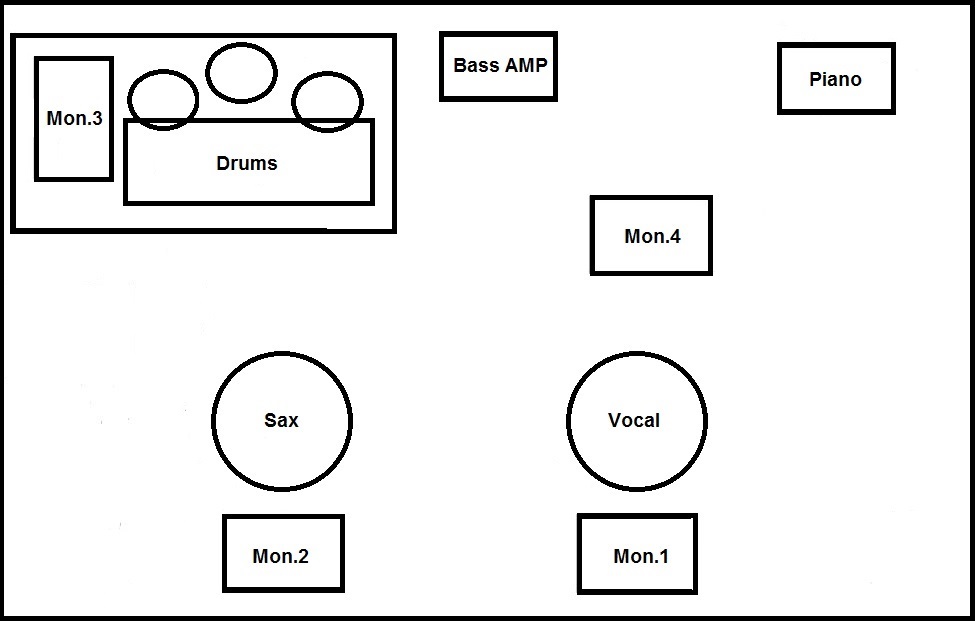 МИК ЛИСТOUTPUT LISTAUX 1 - FRONTAUX 2 - SaxAUX 3 - KEYSAUX 4 - DRUMSAUX 5 - BASSAUX 7-8 - IN-EAR VOCAL По всем  вопросам  обращаться  по тел. 8 (926)286-29-24Ударная установкаYamaha, DW, Tama (Starclassic), 1 стойка под малый, стойка под HH, 3 стойки под железо, с фетрами и зажимами, педаль, регулируемый по высоте стул, барабанный ключ.КОВРИК ПОД БАРАБАНЫ 2x3м1штБасовый комбоЖелательно, AMPEG amp + 410 cab1 штСтойка под клавишиОдноярусная1 штМик стойки типа «журавль» высокиеОверхеды,, Вокал3 штНизкая «журавль»Бочка, Малый, Хет, 3 штПюпитры для нот2 штChanInstrumentMicrophoneFON insertComments1KickShure Beta52 / Audix D6Gate/Comp2SnareShure Beta/SM 57Compressor3Hi-hatCondencer4Rack Tom 1Sennh E604 / Sennh E904Gate5Rack Tom 2Sennh E604 / Sennh E904Gate6Floor TomSennh E604 / Sennh E904Gate7-8OH L+RShure SM 81 / Sennh E914 / AKG C4519-10SPDS-X L+R2 x BSS AR13311Bass guit1 x BSS AR133Compressor1213-14KEY L+R2 x BSS AR13315SaxShure sm57Compressor1617VOCALShure SM/BETA 58Compressor18